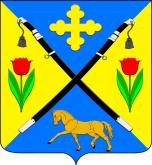 РОССИЙСКАЯ ФЕДЕРАЦИЯРОСТОВСКАЯ ОБЛАСТЬЗИМОВНИКОВСКИЙ РАЙОНМУНИЦИПАЛЬНОЕ ОБРАЗОВАНИЕ«ЗИМОВНИКОВСКОЕ СЕЛЬСКОЕ ПОСЕЛЕНИЕ»АДМИНИСТРАЦИЯЗИМОВНИКОВСКОГО СЕЛЬСКОГО ПОСЕЛЕНИЯПОСТАНОВЛЕНИЕ12.01.2022                                          №     5                                          п.  Зимовники                                                 О внесении изменений в постановление № 55 от 10.03.2021 «О Малом совете по межэтническим отношениям муниципального образования  «Зимовниковское сельское   поселение»        В связи с кадровыми изменениями в Администрации Зимовниковского сельского поселения,                                               ПОСТАНОВЛЯЮ:	1.Внести изменения в состав Малого совета  по межэтническим отношениям  муниципального образования (Приложение 1).	2. Контроль за выполнением постановления оставляю за собой.Глава АдминистрацииЗимовниковского сельского поселения                                     А.В. МартыненкоПостановление вносит:Главный специалист по правовой работе ипротиводействию коррупцииПриложение  1к постановлению Администрации Зимовниковского сельского поселения                                                                                              от 12.01.2022 №  5Состав Малого совета по межэтническим отношениям  муниципального образования «Зимовниковское сельское поселение»1Мартыненко Александр ВасильевичПредседатель  Глава Администрации Зимовниковского сельского поселения2Водолагина Юлия ВалерьевнаСекретарьГлавный специалист по правовой работе и противодействию коррупции Администрации Зимовниковского сельского поселенияЧЛЕНЫ СОВЕТАЧЛЕНЫ СОВЕТАЧЛЕНЫ СОВЕТА3Тарасенко Владимир СеменовичВедущий специалист по физической культуре, молодежной политике и общественным связям;4Толстяков Игорь МихайловичНачальник сектора по работе с казачьими обществами Зимовниковского района  ГКУ «Казаки Дона»5Аббасов Халил ТурсуновичПредставитель  национальной группы  турок-месхетинцев6Шемелев Руслан Абдул-КеримовичПредставитель  национальной группы  чеченцев7Будунов Махач ЗалымхановичПредставитель  национальной группы дагестанцев 8Мусаханян Гагик РубеновичПредставитель  национальной группы армян 9-Участковый уполномоченный полиции(по согласованию)